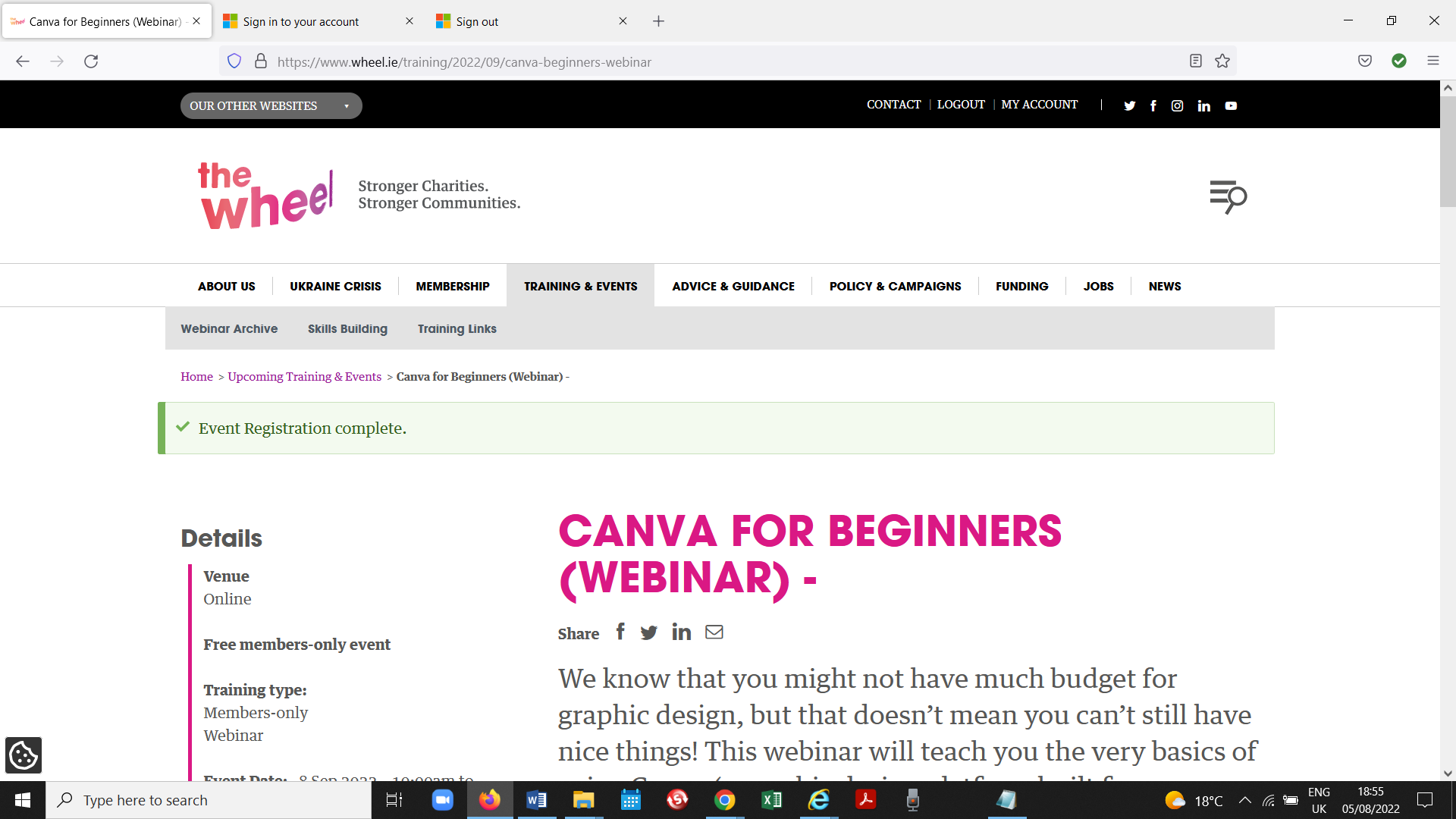 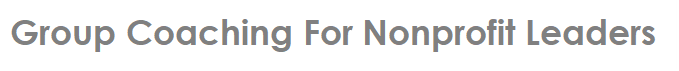 Expression of Interest FormPlease fill out this Expression of Interest form and return to lynn@wheel.ie by 8 September 2022The ProgrammeThis programme for members of The Wheel offers leaders in community and voluntary organisations, charities and social enterprises an opportunity for Executive Coaching in a group environment, facilitated by an experienced Executive Coach.The Programme is open to Leaders whose nonprofit organisations have a minimum of 5 staff. The CommitmentParticipants must commit to attending all 6 sessions. Programme dates as follows:Thursday29 September13 October27 October10 November24 November8 December.Each session is 2 hours in the morning and will be facilitated onlineThe group consists of 4 participants. In each session, participants get 30 minutes coaching on a topic of their choosing.Each member of the group benefits from the combination of individual attention and learning from their colleagues. People will be admitted to the group only after a screening call with Mary Roche, the facilitator. (The call will focus on understanding what you hope to gain from coaching, and will assess the suitability of the group environment to meet your aims. In addition, you will have a chance to ask questions and clarify anything you need to before making the commitment to the group.)CostThe cost of the programme per attendee is €650 for members of The Wheel and €900 for non-members. If you would like to express your interest in participating in this programme please fill out the form and return to lynn@wheel.ieThe programme will fill on a first-come-first-served basis, therefore early application is recommended.I wish to express my interest in participating in The Wheel’s Group Coaching for Nonprofit Leaders. By apply I am showing that I understand that I would be committing to attend all 6 sessions from September to December. I understand also that the full fee would be due up front, whether I attend all sessions or not. Signature: ______________________________Date: ______________________________(Please Note: E-signature is sufficient)Please return to lynn@wheel.ieName:Organisation:Job Title:Email:Phone Number:(Please note: Mary Roche will make contact with you on this number as part of the selection process.)Organisation Annual Turnover:Number of Employees under your leadership:In 4 sentences or less please sum up your motivation for taking part in this programme: